TRI-VILLAGE HIGH SCHOOL315 South Main Street, P. O. Box 31New Madison, Ohio  45346Phone:  (937) 996-1511							Fax:  (937) 996-0307		 		    www.tri-village.k12.oh.us                     To:	Parent/Guardian of Tri-Village Students                From:	Jr./Sr. High School Principal                     Re:	Early Release For StudentsStudent’s Name:									     Home Phone:									Your student has asked to be released from school at 					.  With your permission the student named above will be leaving Tri-Village High School on a daily basis.  If you do not grant permission to allow your student to leave, they will be assigned a full schedule for the school year.		I agree to accept all responsibility for my child once they leave the school grounds at 		the time he/she has stated on this form and will notify the school if a full schedule is 			needed for the remainder of the school year.		I do not want my child to leave school grounds during the scheduled school day.  I 		understand he/she will be at school until 2:45 pm.Parent’s Signature:  						  Date: 				Daytime Phone: 						I, 						 (Student’s Name) understand by signing this form I am to leave the school grounds, and violation of this agreement allows the school the right to assign the student named above a full schedule for the remainder of the school year.Student’s Signature: 						  Date: 				  TRI-VILLAGE JR./SR. HIGH SCHOOL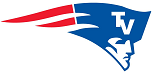 P.O. Box 31  New Madison, Ohio  45346-0031Office (937) 996-1511    Fax (937) 996-0307www.tri-village.k12.oh.usA School of Excellence Parents and Guardians of PSEOP and Work Release Students,	A signed Early Release Form giving your permission for your son or daughter to leave Tri-Village High School on a daily basis is on the back of this letter.  These release forms are based on a regular scheduled school day, and do not include the time change during a delay or early release schedule.  On the bottom of this letter is included the two alternative schedules we use at Tri-Village, one is for a two-hour delay and the other is for our early release days scheduled approximately every four to five weeks.  Students are responsible for work on those alternative scheduled days and our hope is that on those days the student could adjust their schedules to stay and complete the classes scheduled here at Tri-Village.  It is important on those alternative scheduled days that the academic learning process is not interrupted so the student spends less time on make-up assignments, and does not miss out on the benefit from participation and interaction with others in class.	This letter is to inform you that on those alternative days we will require the student to stay for the blocks assigned on their schedule unless your son or daughter brings a note that can be permanently put on file or you call with the desire for your son or daughter to be released on the days we follow an alternative schedule.  Your son or daughter needs to sign out in the office on the days we have a two-hour delay or early release so we have record of who left or stayed on that day.  Your son or daughter’s safety and well-being are our major concern and your cooperation on this matter is greatly appreciated.Sincerely yours,Principal, Tri-Village JH/HSTwo Hour DelayTwo Hour DelayHigh SchoolHigh School9:54 amTardy Bell9:58 amHomeroom10:15 amFirst Block11:15 amSecond Block12:15 pmLunch12:49 pmThird Block1:49 pmFourth Block2:45 pmEnd of the DayEarly ReleaseEarly ReleaseHigh SchoolHigh School7:54 amTardy Bell7:58 amHomeroom8:15 amFirst Block9:25 amSecond Block10:35 amThird Block11:49 amFourth Block12:45 pmLunch1:15 pmEnd of the Day